KVIEČIAME PASINAUDOTI GALIMYBE GAUTI NEMOKAMAS, KVALIFIKUOTAS PASLAUGAS!                                                                                Daugiau informacijos  internetinėje svetainėje www.seimaiklaipedoje.ltIndividualios psichologo konsultacijos vyksta Darželio g. 11, Žilvičių g. 22, Debreceno g. 41, Daukanto g. 23, Pievų Tako g. 21-1, Klaipėda. Registracija tel. nr. 8 630 31442, el. p. paslaugosklaipedoje@gmail.com.Trumpalaikės vaikų priežiūros paslauga. 3-7 metų vaikų priežiūra iki 4 val. VšĮ Socialinių paslaugų informacijos centras, Giraitės g. 2, Klaipėda. Registracija tel. nr. 86 70 66301. Individualios teisinės konsultacijos. Registracija ir išsamesnė informacija tel. Nr. 8 602 32049, Žilvičių g. 22, Klaipėda.Mediacijos paslaugos. Mediacija – tai konfidencialaus pobūdžio konfliktų sprendimo procesas (konfliktuojančių pusių sutaikymas turto dalybų, vaiko ugdymo/išlaikymo, skyrybų ir kt. klausimais), kuriame mediatorius padeda konfliktuojančioms šalims pasiekti priimtiniausią konflikto sprendimą. Registracija tel. nr. 86 71 86785, Žilvičių g. 22, Klaipėda. Mediatorė – Kristina Martinkienė.Individualios šeimos konsultanto konsultacijos. Šeimas konsultuoja ilgametę patirtį darbe su šeimomis turinti šeimų konsultantė D. Kuprėnienė. Konsultacijos vyks gruodžio 3, 5, 6, 10, 12, 13, 17, 19, 20, 27, 31 d. 16:00-20:00 val. Klaipėdos g. 11, Klaipėda. Registracija tel. nr. 86 71 86785Savitarpio paramos ir pagalbos grupė suaugusiems, išgyvenantiems sunkumus tarpasmeniniuose santykiuose. Grupėje laukiami asmenys, kurių santykis su partneriu, vaikais ar tėvais yra sudėtingas ir keliantis iššūkius. Grupė – tai saugi erdvė santykiams išgyventi, suprasti ir juos keisti. Grupė vyks gruodžio 5, 12 d. 18:00-21:00 val. 
Psichologė A. Butkuvienė, registracija tel. nr.  8 626 83749, Darželio g. 11, Klaipėda.Paauglių klubas. Kviečiami paaugliai nuo 12 m., kurie nori smagiai ir prasmingai praleisti laiką, susirasti naujų draugų, geriau pažinti save ir kitus bei yra nusiteikę įvairiai veiklai:  diskusijoms, žaidimams, pokalbiams aktualiomis temomis ir pan. Geras laikas garantuotas!  Veda L. Uktverytė. Gruodžio 4, 10, 18, 27 d. 17.00-20.00 val. Darželio g. 11, Klaipėda. Registracija tel. nr. 8 677 75310, el. p. lina.uktveryte@gmail.com. Vaikų klubas 7-11 metų vaikams.  Čia megsime naujas pažintis, kursime draugystes, žaisime, mokysimės klausytis ir išgirsti. Dalinsimės mintimis, kursime tarpusavio ryšį. Netrūks geros nuotaikos ir šiltos kakavos Veda J. Rojūtė. Gruodžio 3, 5, 10, 11, 17, 18 d. 17.00-20.00 val. Darželio g. 11, Klaipėda. Registracija tel. nr. 864420351, el.p. jolanta.ro@inbox.lt. Žiemos stovykla šeimoms “Klaipėda – šeimų uostas” gruodžio 14-16 d.  Jaunimo g. 1, Kėkštų km, Kretingos raj. Registracija tel. nr. 8 677 75310, el. p. lina.uktveryte@gmail.com. Sąmoningos tėvystės mokymai. Grupė skirta tėvams, norintiems kurti artimą, šiltą ir ugdantį ryšį su savo vaiku ar paaugliu. Mokymai vyks gruodžio 5, 12, 19 d. 18.00-21.00 val. Darželio g. 11, Klaipėda. Registracija el. p. samoninga.tevyste@gmail.com.Mokymai „Darnūs tėvų santykiai, jų įtaka vaikų gyvenime“. Mokymai skirti tėvams, norintiems stiprinti tarpusavio santykius šeimoje. Juose sužinosite apie auklėjimo stilius, jų įtaką vaiko socializacijai, skirtingų kartų tarpusavio supratimo galimybes; konstruktyvias problemų sprendimo strategijas; bendravimo bei bendradarbiavimo veiksnius, padedančius siekti supratimo ir palaikymo šeimoje. Mokymai vyks gruodžio 8, 9 d. d. 10:00-16:00 val. Darželio g. 11, Klaipėda. Registracija tel. 8 608 98232, el. p. rasa.jokubaite@gmail.com.Mokymai “Darbo ir šeimos vaidmenų derinimas”. Užsiėmimai skirti savęs, kaip vyro/moters, tėvo/ mamos ir darbuotojo/specialisto ir kt. vaidmenų pažinimui. Grupės metu tėvai turės galimybę geriau pažinti ir suprasti save, didinti suvokimą apie savo ir savo vaikų poreikius, pažvelgti į problemas nauju žvilgsniu, tapti drąsesniais, labiau savimi pasitikinčiais bei patirti bendrumo ir artumo su kitais grupės dalyviais jausmą. Tai proga vėl iš naujo atrasti ir priimti save. Mokymai vyks gruodžio 6, 13, 20, 27 d. 08:00-13:00 val. Psichologė D.Bortnikienė, būtina registracija tel. nr., 8 68545850; Debreceno g. 41, Klaipėda. Mokymai poroms auginančioms skirtingo amžiaus vaikus. Tai 8 susitikimų kursai (edukacinė tėvystės įgūdžių grupė), kuriuose aptariame auklėjimo abėcėlę- „auklėjimo neurologiją“. Aiškinamės, kaip auklėjimas ugdo vaiko savireguliaciją smegenų lygmenyje. Be to, tyrinėjame dalyvių patirtas sudėtingas auklėjimo situacijas ir aptariame jų sprendimų būdus. Šie kursai tinka visokio amžiaus vaikų tėvams. Kursai vyks gruodžio 5, 7, 12, 19 d. 08.00-13.00 val. Psichologė R. Zinkevičienė, būtina registracija tel. nr. 846342253, Debreceno g. 41, Klaipėda.Grupė patyrusiems netektį. Grupė skirta asmenims, patyrusiems netektį – darbo netekimą, skyrybas, turto ar draugų praradimą. Grupė vyks gruodžio 4, 11, 18 d. 18:00-20:00 val. Debrecenog. 41, Klaipėda, psichologė N. Šašilkina. Registracija tel. nr. 8 645 47708.Užsiėmimai nėščiosioms. Kviečiamos besilaukiančios mamas ir jų partneriai į susitikimus, kurių metu bus ruošiamasi Gimtadieniui. Užsiėmimus veda dula I. Gaudiešiutė, kuri padeda mamoms ir jų šeimoms pasiruošti Gimtadieniui, bei pirmais mėnesiams gimus kūdikiui.  Susitikimai vyks gruodžio 5, 7, 12, 14, 19, 21 d., 10:00 – 12:00 val. Registracija tel. nr. 86 71 86785, Žilvičių g. 22, Klaipėda.Užsiėmimai nėščiosioms. Susitikimų metu aptariamos gimdymo, žindymo, kūdikių masažų bei kitos temos. Užsiėmimus veda lektorė J. Gracholski. Susitikimai vyks gruodžio 13 d. (18:00-21:00 val.), 19 d. (09.00-12.00 val.), 20 d. (16:00-21:00 val.), 27 d. (18:00-21:00 val.). Registracija tel. nr. 86 71 86785, Stadiono g. 16, Klaipėda.Projektas „Kompleksinės paslaugos šeimai Klaipėdos mieste“  BĮ Klaipėdos šeimos ir vaiko gerovės centras. Debreceno g. 48, tel. Nr. 8 63031442, e.p. paslaugosklaipedoje@gmail.comwww.seimaiklaipedoje.lt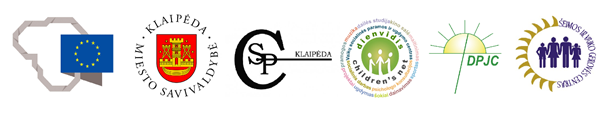 